顔写真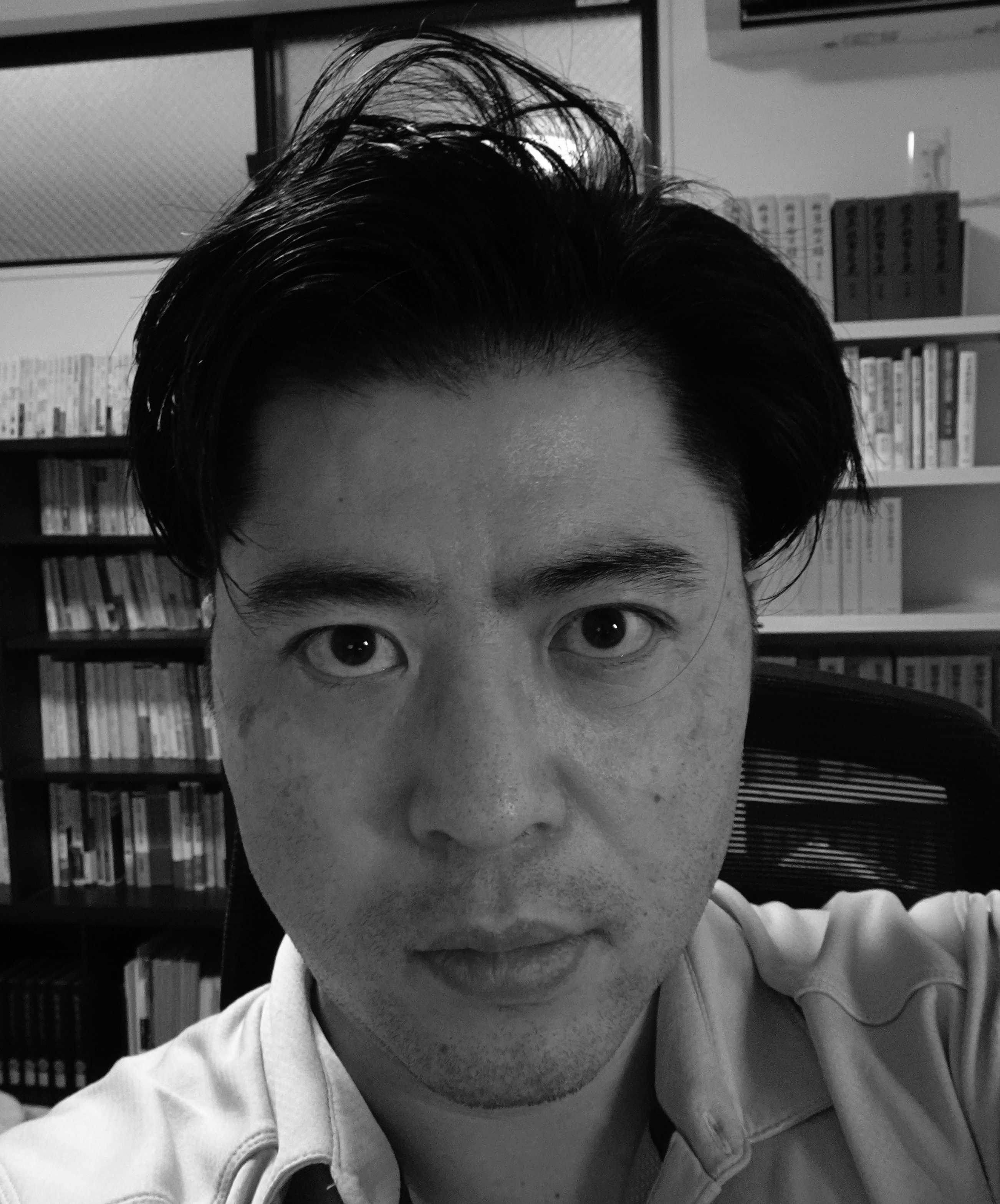 教授からのメッセージ2021年は、福沢諭吉が死去してから、120年の節目にあたります。120年前の1901年までの生涯のうち、福沢はその半分を江戸時代に、もう半分を明治時代に送りました。この間に創立されたのが慶應義塾であり、福沢はここを拠点に、政治や外交、軍事、経済、教育、医療、女性などについて、さかんに自説を展開し、近代日本に多大な影響を与えました。自立した個人が男女平等の家庭を築き、身の回りの地域の問題を自治によって解決し、議会制度を整備して、国民が政治参加する形で国家を運営し、その独立を達成する、そんなビジョンを、福沢は描いていました。小川原正道研究会では、その福沢の政治思想を中心に、近代日本の政治思想史・政治運動史を研究しています。幕末から明治、大正、昭和にかけての日本の歩みを振り返るとき、そこには、政府がとった政策や方針を支えた思想や理念があるとともに、他にも多くの思想や理想、運動が存在し、福沢のそれも、実現されたものもあれば、未完のまま終ったものもあります。福沢だけでなく、その門下生たちにしても、あるいは論敵であったライバルたちや政治運動家たちにしても、近代日本は多くの実績を重ねるとともに、多様な思想的・運動的可能性を持ち、それは今なお、我々を引きつけるものがあります。もちろん、思想上・運動上の課題や問題も見過ごすことはできません。　そうした実績を積み重ね、多様な思想を放ち、運動を展開した人々を、一人一人丁寧に探究し、その実像を浮き彫りにするとともに、彼等彼女等を当時の時代状況や時代の変遷のなかに位置付け、近代史をより立体的に把握していくこと。研究会ではそうした目標を持ちながら、文献の読み方や、資料の探し方・扱い方、自説の構築の方法や発表・議論の手法などを身につけ、歴史をバックボーンとした、たくましい自立した個人となることを目指していきます。　近代日本の歴史や思想に関心のある学生の皆さんと、ともに学び、語り、知識を高め合う空間を共有できるのを楽しみにしています。当ゼミでは幕末から戦前期を中心とした⽇本の政治思想史・政治運動史に関する研究活動を行っています。研究方針としては、主体となる「個」に着⽬して⽇本の政治思想や政治運動にアプローチしており、福沢諭吉を分析の軸として、当時の政治状況や時代環境に影響を及ぼした思想家・政治家について探究します。3年生10名、4年生12名　(院生2名、うち留学生1名)⑤受け入れ可⑥受け入れ可⑦・福沢諭吉や慶應義塾について詳しく学べる唯一のゼミなので、福沢や慶應に少しでも興味がある方はぜひ入ってみて下さい！・教授と学生の距離がとても近く、学生同士の中がとても良いのでとてもアットホームなゼミです！・体調不良や部活、就活などの事情があってゼミを欠席する場合などがあっても配慮して下さるので、ゼミと他の活動との両立がとてもしやすいです！⑧毎週火曜日の3・4限に行われます。主な活動内容は研究発表やディスカッションが中心となっており、3年生→4年生の順番に発表を行います。発表後には教授や院生、他の学生からアドバイス・フィードバックをもらいます。⑨3年生前期の文献講読では指定の文献を講読しますが、それ以外は自らの研究内容に合わせて自由な文献を使用します。⑩http://ogawarazemi.wp.xdomain.jp/⑪kiwaryu816@gmail.com (入ゼミ係)terumasa1015@keio.jp　(ゼミ代表)